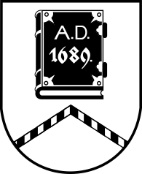 ALŪKSNES NOVADA PAŠVALDĪBADZĪVOKĻU KOMISIJADārza iela 11, Alūksne, Alūksnes novads, LV – 4301, tālrunis 64381496, e-pasts dome@aluksne.lvSĒDES PROTOKOLSAlūksnē2024. gada 6. februārī									      Nr. 4Sēdi sāk plkst. 10.00, sēdi beidz plkst. 11.30Sēdi vada: Dzīvokļu komisijas priekšsēdētāja vietniece Evita BONDARESēdi protokolē: Centrālās administrācijas komisiju sekretāre Maija SLIŅĶESēdē piedalās komisijas locekļi:Evita BONDAREAnna GAILIŠARimma MELLENBERGA Sēdē nepiedalās:Daiga JURSA – pārejoša darbnespējaE.BONDARE 	atklāj sēdi un informē, ka ir priekšlikums iekļaut sēdes darba kārtībā divus papildu darba kārtības punktus. Aicina balsot par priekšlikumu.Dzīvokļu komisija, atklāti balsojot: “par” – 3 “pret” – nav, nolemj:Iekļaut sēdes darba kārtībā divus papildu darba kārtības punktus.[..]Sēde pasludināta par slēgtu. Darba kārtība, pieņemtie lēmumi un sēdes protokolā fiksētā sēdes dalībnieku diskusija netiek publiskota, pamatojoties uz Pašvaldību likuma 27.panta ceturto daļu, jo satur ierobežotas pieejamības informāciju.Sēdē izskatīti:1 jautājums par dzīvojamās telpas izīrēšanu sociālajā mājā “Pūcīte”.Pieņemts lēmumus izīrēt dzīvojamo telpu fiziskai personai.7 jautājumi par dzīvojamās telpas īres līgumu pagarināšanu.Visos gadījumos pieņemts lēmums pagarināt īres līguma termiņu.3 jautājumi par palīdzības sniegšanu dzīvokļa jautājumu risināšanā.2 gadījumos personas atzītas par tiesīgām saņemt palīdzību dzīvokļa jautājumu risināšanā un iekļautas attiecīgajā reģistrā, 1 gadījumā pieņemts lēmums – atteikums.3 jautājumi par grozījumu veikšanu Dzīvokļu komisijas lēmumos.Lēmumos izdarīti nepieciešamie grozījumi.1 jautājums par izslēgšanu no palīdzības reģistra, sakarā ar personas nāvi.Pieņemts lēmums aktualizēt reģistru.1 jautājums par atteikumu no dzīvojamās telpas īres piedāvājuma.Informācija pieņemta zināšanai.Sēdi beidz plkst. 11.30Sēdi vadīja			(personiskais paraksts)		E.BONDARESēdi protokolēja		(personiskais paraksts)		M.SLIŅĶESēdē piedalījās 		(personiskais paraksts)		A.GAILIŠA				(personiskais paraksts)		R.MELLENBERGA	